SOUTH AUSTIN CHURCH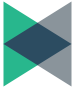 Text Giving Information					Donor Guide:Text the amount you would like to give to your church’s designated number.If you are a first time, text-giving donor you will be prompted to visit a secure URL.Once you click the registration link, you will enter your credit or debit card information.At this point your donation will process.You will see a confirmation text showing your donation and registration were successful.Tips for Future Text-Giving Donations:If you only text a monetary value, the funds are attributed to your church’s default fund. (Ex: “50” = will go to default fund)If you text “Funds” you will receive a reply text including a list of the fund names they can choose to donate to.If you text the amount + fund name– the funds will be attributed to that fund name. (Ex: “10 Building”)If the fund name you texted does not match- you will receive a message with a list of fund names for you to choose from. Respond with the number of the correlating fund.If you text “Help” you will receive a reply text that states: “To give enter the amount you want to give, such as 100. You can also give to a specific fund by typing it after your amount, such as “100 building fund”.If you text “Reset” you will receive a reply text that states: “Saved card information successfully removed. Please register your card information again when making your next gift by texting an amount to this number.”